OŠ „1. listopada 1942.“ČišlaKlasa: 602-12/22-01/201Urbroj: 2181-292-03-22ŠKOLSKI KURIKULškolska godina 2023./2024.ŠKOLSKI KURIKUL MATIČNE ŠKOLE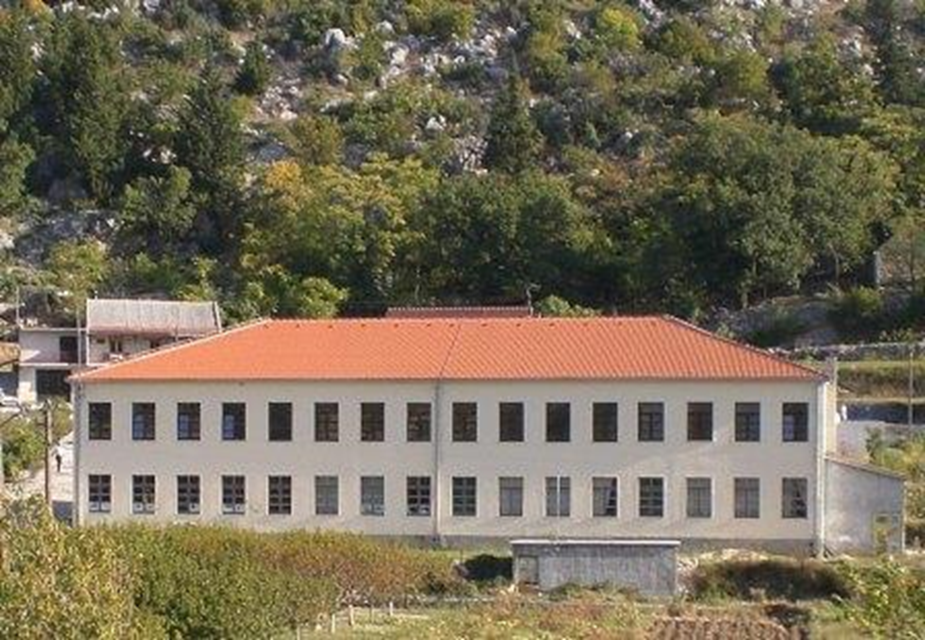 IZBORNA NASTAVAIZVANNASTAVNE AKTIVNOSTIDOPUNSKA NASTAVADOPUNSKA NASTAVA OD 1. DO 4. RAZREDADOPUNSKA NASTAVA OD 5. DO 8. RAZREDADODATNA NASTAVADODATNA NASTAVA OD 5. DO 8. RAZREDAIZVANŠKOLSKE AKTIVNOSTIIZVANUČIONIČKA NASTAVAIZVANUČIONIČKA NASTAVA OD 1. DO 4. RAZREDAIZVANUČIONIČKA NASTAVA OD 5. DO 8. RAZREDAGrađanski odgoj i obrazovanje od 1. do 4. razreda Integrirani Program međupredmetnih i interdisciplinarnih sadržaja Građanskog odgoja i obrazovanja u postojeće predmete i izvanučioničke aktivnosti od 1. do 4. razredaGrađanski odgoj i obrazovanje od 5. do 8 razreda Integrirani Program međupredmetnih i interdisciplinarnih sadržaja Građanskog odgoja i obrazovanja u postojeće predmete i izvanučioničke aktivnosti od 5. do 8. razredaKULTURNA I JAVNA DJELATNOST ŠKOLEPROJEKTINAZIV AKTIVNOSTI:Katolički vjeronauk u osnovnoj školiCILJ AKTIVNOSTICilj i svrha katoličkog vjeronauka u osnovnoj školi sustavno je i skladno teološko - ekleziološko i antropološko-pedagoško povezivanje Božje objave i crkvene tradicije sa životnim iskustvom učenika s ciljem ostvarivanja sustavnoga i cjelovitoga, ekumenski i dijaloški otvorenoga upoznavanja katoličke vjere na informativno-spoznajnoj, doživljajnoj i djelatnoj razini radi postignuća zrelosti kršćanske vjere i postignuća cjelovitoga općeljudskoga i vjerskoga odgoja učenika koji žive u svojem religioznom i crkvenom, kulturnom i društvenom prostoru.NAMJENAIzgraditi stav otvorenosti prema transcendenciji, za postavljanje pitanja o najdubljem smislu čovjekova života i svijeta u odnosu prema vremenitosti i vječnosti; ostvariti zrelu ljudsku i vjerničku osobnost, na individualnoj i društvenoj razini, u svim dimenzijama čovjekova života: tjelesnoj, duševnoj i duhovnoj; postići ljudski i kršćanski odgoj savjesti u odnosu prema sebi, prema drugima, prema društvu i svijetu općenito, a na temelju Božje objave, kršćanske tradicije i crkvenoga učiteljstva; biti sposoban shvatiti i povezati biblijske poruke sa svakodnevnim osobnim i društvenim životom; razvijati spoznaju i stav da je Bog pozvao sve ljude na međusobnu ljubav i zajedništvo i na život u skladu s tim pozivom.NOSITELJI(voditelj)Nositelji vjeronaučne aktivnosti su: vjeroučiteljica Ljubica Tabak, vjeroučenici, svećenik, ravnatelj, roditelji...NAČIN REALIZACIJE(odredište)Putem izborne nastave i kroz različite oblike imetode poučavanja i učenjaVREMENIK/VRIJEME TRAJANJATijekom cijele školske godine.TROŠKOVNIKTroškove aktivnosti pokrivaju materijalni izdaci škole.NAČIN VRJEDNOVANJANačin vrednovanja vjeroučenika je propisan od Ministarstva znanosti, obrazovanja i športa. Vrši se pismenim i usmenim putem. Komponente ocjenjivanja su: znanje, stvaralačko izražavanje i kultura međusobnog komuniciranja.NAZIV AKTIVNOSTI: Informatika, 1.– 4. razredCILJ AKTIVNOSTIDigitalnu pismenost nužno je razvijati od najranije dobi i tijekom cijelog školovanja kako bi učenici bili pripremljeni za život i rad u digitalnom društvu. Razvijanje računalnog razmišljanja, logičkog zaključivanja, inovativnost te poduzetnosti, razvija se samopouzdanje, upornost i preciznost, sposobnost komunikacije i zajedničkog rada.Poznavanje pohrane podataka uporabom primjerene digitalne tehnologije i programa za obradu i predstavljanje informacija. Učinkovito i odgovorno komunicirati i surađivati u digitalnom okruženju.Znanja, vještine i stavovi usvojeni u Informatici podrška su svim ostalim predmetima i među predmetnim temama.NAMJENASamostalno služenje računalom sa svrhom korištenja stečenih znanja i vještina u svakodnevnom životu.Razvijanje informatičke pismenosti kako bi se mogli odgovorno, učinkovito i primjereno koristiti digitalnom tehnologijom te se pripremiti za učenje, život i rad u društvu koje se razvojem digitalne tehnologije vrlo brzo mijenja.Obrazovanje koje se temelji na IKT-u omogućuje učenicima da postanu obrazovani građani e-društva koji brinu o svojemu zdravlju, digitalnom ugledu, sigurnosti i okolišu.NOSITELJI (voditelj)Davorka DadićNAČIN REALIZACIJE(odredište)Putem redovite nastave u specijaliziranoj učionici, kroz različite oblike i metode poučavanja i učenja (frontalni, individualni, rad u grupi, rad u paru )VREMENIK/VRIJEME TRAJANJAOd rujna 2023. do lipnja 2024. Ukupan broj sati prema godišnjem planu i programu – 70 satiTROŠKOVNIKPotrošni materijal za rad učenika: Papir, toneri, CD-i, DVD-i, popravak i servis računala ostali potrošni materijal, okvirno 800.00 €NAČIN VRJEDNOVANJAVrednovanje:vrednovanje za učenje – izlazna kartica, pitanja za razumijevanje, promatranje, rješavanje problemavrednovanje kao učenje – samovrednovanje i vršnjačko vrednovanje praćenje aktivnosti učenika i davanje povratne informacijevrednovanje naučenoga – kvizoviNAZIV AKTIVNOSTI: Informatika, 7. i 8. razredCILJ AKTIVNOSTISteći temeljna znanja i vještine za samostalno služenje računalom i stvaranje osnova za nadogradnju u daljnjem školovanjuNAMJENASamostalno služenje računalom sa svrhom korištenja stečenih znanja i vještina radi lakšeg savladavanja i razumijevanja nastavnog gradiva, bržeg rješavanja  postavljenih zadataka, proširivanja znanja, povezivanja područja, komunikaciju i zabavuNOSITELJI (voditelj)Davorka DadićNAČIN REALIZACIJE(odredište)Putem redovite nastave u specijaliziranoj učionici, kroz različite oblike i metode poučavanja i učenja (frontalni, individualni, rad u grupi, rad u paru )VREMENIK/VRIJEME TRAJANJAOd rujna 2023. do lipnja 2024. TROŠKOVNIKPotrošni materijal za rad učenika: Papir, toneri, CD-i, DVD-i, popravak i servis računala ostali potrošni materijal, okvirno 800.00 €NAČIN VRJEDNOVANJAOpisno i brojčano vrjednovanje postignuća učenika u skladu s rezultatima, ciljevima, zadaćama i sadržajima.Sustavno praćenje učenikovih postignuća putem usmene  provjere znanja i primjene  znanja na računalu tijekom cijele školske godineNAZIV AKTIVNOSTI:Talijanski jezik - 1. godina učenja – 4. razredCILJ AKTIVNOSTIOsposobljavanje učenika za razumijevanje lakšega pisanog i zvučnog teksta; za elementarno govorno i pisano izražavanje. Uvođenje učenika u učenje uporabom raznih izvora znanja Senzibiliziranje učenika na kulturalne sličnosti i različitosti s ciljem razvijanja tolerancije prema drugome i drugačijem Razvijanje sposobnosti samovrednovanja te svijesti o vlastitom napretku i napretku skupine kao cjelineNAMJENARazvijanje jezične vještine za receptivno i produktivno služenje stranim jezikom (slušanje, čitanje, govorenje, pisanje) Razvijanje sposobnosti pravilnog izgovora glasova talijanskog jezika u govornoj interakciji i produkciji Usvajanje određenog lingvističkog i sociolingvističkog inventara koji će omogućiti učeniku elementarnu komunikaciju i na drugom stranom jeziku (lingvistički: vokabular, građu na fonetskoj, morfološkoj i sintaktičkoj razini; sociolingvistički: komunikacijski uzorci, osobitosti u interakciji). Uočiti posebnosti sustava drugog stranog jezika u odnosu na hrvatski i prvi strani jezik Osposobiti i motivirati učenika za cjeloživotno učenje stranog jezikaNOSITELJI(voditelj)Miranda Božić - učitelj talijanskog jezika (4. r. Čišla i 4. r Gata) Biti uzor i stalan poticaj u postizanju zajedničkih rezultataNAČIN REALIZACIJE(odredište)Primjenjuju se različiti oblici i metode rada: frontalni, individualni, rad u grupi, rad u paru Pisani i usmeni zadatci, obrada tekstova i dramatizacija, obrada pjesama, jezične i kreativne aktivnosti prilikom izrade plakata različite tematike, pisanje kraćih i veoma jednostavnih sastava Gledanje crtanih filmova i ekranizacija bajki VREMENIK/VRIJEME TRAJANJANastava se izvodi dva puta tjedno tijekom cijele školske godine Ukupan broj sati prema godišnjem planu i programu – 70 satiTROŠKOVNIKFotokopiranje dodatnih materijala, nastavnih listića, testova i sl. Patafix, hamer papir u boji, ljepilo, kreda u boji, flomasteri i ostali pribor za izradu plakataNAČIN VRJEDNOVANJASustavno praćenje učenikovih postignuća putem usmene i pisane provjere znanja tijekom cijele školske godine Vrednovanje kratkih dramatizacija i aktivne uporabe stranog jezika tijekom školske godine Vrednovanje najuspješnijih radova: sastava, crteža, čestitki, pjesama. Samovrednovanje i samoocjenjivanje učenika Učenički radovi izloženi na panou.NAZIV AKTIVNOSTI:Talijanski jezik - 2. godina učenja – 5. razredCILJ AKTIVNOSTIPoučavanje učenika u znanju talijanskog jezika te razvijanje govorne i pisane kompetencije potrebne u primjeni znanja Senzibiliziranje učenika na kulturalne sličnosti i različitosti s ciljem razvijanja tolerancije prema drugome i drugačijem Razvijanje sposobnosti samovrednovanja te svijesti o vlastitom napretku i napretku skupine kao cjelineNAMJENAUsvajanje osnovnih gramatičkih i leksičkih znanja talijanskog jezika Razvijanje sposobnosti pravilnog izgovora glasova talijanskog jezika u govornoj interakciji i produkciji Razvijanje vještine i sposobnosti čitanja i slušanja Sposobnost primjene pravopisnih pravila talijanskog jezika u pisanju. Razvijanje tolerancije i pozitivnog stajališta prema novim kulturološkim elementima prilikom usporedbe običaja u Hrvatskoj i Italiji. Osposobiti i motivirati učenika za cjeloživotno učenje stranog jezikaNOSITELJI (voditelj)Miranda Božić - učitelj talijanskog jezika (5. r. Čišla) Biti uzor i stalan poticaj u postizanju zajedničkih rezultataNAČIN REALIZACIJE(odredište)Primjenjuju se različiti oblici i metode rada: frontalni, individualni, rad u grupi, rad u paru. Pisani i usmeni zadatci, obrada tekstova i dramatizacija, obrada pjesama, jezične i kreativne aktivnosti prilikom izrade plakata različite tematike, pisanje kraćih i veoma jednostavnih sastava Gledanje crtanih filmova i ekranizacija bajkiVREMENIK/VRIJEME TRAJANJANastava se izvodi dva puta tjedno tijekom cijele školske godine Ukupan broj sati prema godišnjem planu i programu – 70 satiTROŠKOVNIKFotokopiranje dodatnih materijala, nastavnih listića, testova i sl. Patafix, hamer papir u boji, ljepilo, flomasteri i ostali pribori za izradu plakata:  Tinta za štampač te papir za umnožavanje: NAČIN VRJEDNOVANJASustavno praćenje učenikovih postignuća putem usmene i pisane provjere znanja tijekom cijele školske godine. Vrednovanje kratkih dramatizacija i aktivne uporabe stranog jezika tijekom školske godine.  Vrednovanje najuspješnijih radova: sastava, crteža, čestitki, pjesama. Samovrednovanje i samoocjenjivanje učenikaNAZIV AKTIVNOSTI:Talijanski jezik - 3. godina učenja – 6. razredCILJ AKTIVNOSTIPoučavanje učenika u znanju talijanskog jezika te razvijanje govorne i pisane kompetencije potrebne u primjeni znanja Senzibiliziranje učenika na kulturalne sličnosti i različitosti s ciljem razvijanja tolerancije prema drugome i drugačijem Razvijanje sposobnosti samovrednovanja te svijesti o vlastitom napretku i napretku skupine kao cjelineNAMJENAUsvajanje osnovnih gramatičkih i leksičkih znanja talijanskog jezika Razvijanje sposobnosti pravilnog izgovora glasova talijanskog jezika u govornoj interakciji i produkciji Razvijanje vještine i sposobnosti čitanja i slušanja Sposobnost primjene pravopisnih pravila talijanskog jezika u pisanju. Razvijanje tolerancije i pozitivnog stajališta prema novim kulturološkim elementima prilikom usporedbe običaja u Hrvatskoj i Italiji. Osposobiti i motivirati učenika za cjeloživotno učenje stranog jezikaNOSITELJI (voditelj)Miranda Božić - učitelj talijanskog jezika (6. r. Čišla) Biti uzor i stalan poticaj u postizanju zajedničkih rezultataNAČIN REALIZACIJE(odredište)Primjenjuju se različiti oblici i metode rada: frontalni, individualni, rad u grupi, rad u paru. Pisani i usmeni zadatci, obrada tekstova i dramatizacija, obrada pjesama, jezične i kreativne aktivnosti prilikom izrade plakata različite tematike, pisanje kraćih i veoma jednostavnih sastava Gledanje crtanih filmova i ekranizacija bajkiVREMENIK/VRIJEME TRAJANJANastava se izvodi dva puta tjedno tijekom cijele školske godine Ukupan broj sati prema godišnjem planu i programu – 70 satiTROŠKOVNIKFotokopiranje dodatnih materijala, nastavnih listića, testova i sl. Patafix, hamer papir u boji, ljepilo, flomasteri i ostali pribori za izradu plakata:  Tinta za štampač te papir za umnožavanje: NAČIN VRJEDNOVANJASustavno praćenje učenikovih postignuća putem usmene i pisane provjere znanja tijekom cijele školske godine. Vrednovanje kratkih dramatizacija i aktivne uporabe stranog jezika tijekom školske godine.  Vrednovanje najuspješnijih radova: sastava, crteža, čestitki, pjesama. Samovrednovanje i samoocjenjivanje učenikaNAZIV AKTIVNOSTI:Talijanski jezik - 5. godina učenja – 8. razredCILJ AKTIVNOSTIMotiviranje i poučavanje učenika u znanju talijanskog jezika te razvijanje govorne i pisane kompetencije potrebne u primjeni znanja. Senzibiliziranje učenika na kulturalne sličnosti i različitosti s ciljem razvijanja tolerancije prema drugome i drugačijem. Razvijanje sposobnosti samovrednovanja te svijesti o vlastitom napretku i napretku skupine kao cjelineNAMJENAUsvajanje osnovnih gramatičkih i leksičkih znanja talijanskog jezika Razvijanje sposobnosti pravilnog izgovora glasova talijanskog jezika u govornoj interakciji i produkciji Razvijanje vještine i sposobnosti čitanja i slušanja Sposobnost primjene pravopisnih pravila talijanskog jezika u pisanju. Razvijanje tolerancije i pozitivnog stajališta prema novim kulturološkim elementima prilikom usporedbe običaja u Hrvatskoj i Italiji. Osposobiti i motivirati učenika za cjeloživotno učenje stranog jezikaNOSITELJI(voditelj)Miranda Božić - učitelj talijanskog jezika (8. r. Čišla) Biti uzor i stalan poticaj u postizanju zajedničkih rezultataNAČIN REALIZACIJE(odredište)Primjenjuju se različiti oblici i metode rada: frontalni, individualni, rad u grupi, rad u paru Pisani i usmeni zadatci, obrada tekstova i dramatizacija, obrada pjesama, jezične i kreativne aktivnosti prilikom izrade plakata različite tematike, pisanje kraćih i veoma jednostavnih sastava Gledanje crtanih filmova i ekranizacija bajkiVREMENIK/VRIJEME TRAJANJANastava se izvodi dva puta tjedno tijekom cijele školske godine Ukupan broj sati prema godišnjem planu i programu – 70 satiTROŠKOVNIKFotokopiranje dodatnih materijala, nastavnih listića, testova i sl. Patafix, hamer papir u boji, ljepilo, flomasteri i ostali pribori za izradu plakata:  Tinta za štampač te papir za umnožavanjeNAČIN VRJEDNOVANJASustavno praćenje učenikovih postignuća putem usmene i pisane provjere znanja tijekom cijele školske godine.  Vrednovanje kratkih dramatizacija i aktivne uporabe stranog jezika tijekom školske godine.  Vrednovanje najuspješnijih radova: sastava, crteža, čestitki, pjesama. Samovrednovanje i samoocjenjivanje učenikaNAZIV AKTIVNOSTI:Matematička grupaCILJ AKTIVNOSTIRazvijati pozitivan odnos prema matematici i radu općenito, razvijati sposobnost za timski radNAMJENAPoticati stvaralačko i logičko mišljenje, urednost i točnost, pripremati učenike za sudjelovanje na natjecanjima u znanju iz matematike i susretima („Klokan bez granica“; Večer matematike; eTwinnig projekti)razvijanje spoznaje o važnosti matematike u svakodnevnom životuNOSITELJI(voditelj)Nastavnica matematike Melita SvagušaNAČIN REALIZACIJE(odredište)individualni i timski radsudjelovanje na natjecanjima u znanju iz matematikesudjelovanje na Večeri matematike (u školi i u gradu Splitu)  eTwinning projektiVREMENIK/VRIJEME TRAJANJAJedan sat tjedno tijekom školske godine, ukupno 35 sati.TROŠKOVNIKPotrošni materijal (papir), troškovi fotokopiranja materijala,troškovi odlaska na smotre i natjecanjaNAČIN VRJEDNOVANJADojmovi učenika i nastavnika, zadovoljstvo viđenim i naučenim kroz uspjeh ostvaren na smotrama i natjecanjima mladih matematičaraNAZIV AKTIVNOSTI:Likovna grupaCILJ AKTIVNOSTIPribližavanje i proširivanje znanja o likovnosti i likovnim umjetnostimaNAMJENARazvoj sklonosti za likovno stvaranje i izražavanje Sudjelovanje u lik. natjecanjima izložbe lik. uradaka.NOSITELJI(voditelj)Učiteljice razredne nastave, učenici, roditelji. učiteljice: Carmen Beović, Silvana BužančićNAČIN REALIZACIJE(odredište)Frontalno demonstracijom individualnom realizacijom u svim likovnim tehnikama primjerenim dječjoj dobi.VREMENIK/VRIJEME TRAJANJAJedan sat tjedno tijekom školske godine, ukupno 35 sati.TROŠKOVNIKPotrošni materijal za rad učenika.NAČIN VRJEDNOVANJAOpisnom ocjenom u svrhu istraživanja umjetnosti i približavanja umjetnosti učenicima.NAZIV AKTIVNOSTI.Multi grupaCILJ AKTIVNOSTIOsposobiti učenike za primjenu motoričkih i fino motoričkih znanja koja omogućuju svakodnevne motoričke aktivnosti, a naročito one koji utječu na finu motoriku šake i prstijuPoticanje samostalne aktivnosti Razvijanje sportskih i zdravih  navika Razvoj sklonosti za likovno stvaranje i izražavanje razvoj čitalačke kulture razvoj ekološke osviještenostiNAMJENAKroz različite likovno- kreativne sadržaje, ekološke sadržaje,  dramsko-recitatorske sadržaje, sportske sadržaje te igre, poticati u učenika razvoj novih znanja i vještina na raznovrsnim poljima.   Aktivnost se organizira za učenike koji kroz ovaj oblik aktivnosti žele proširiti svoja znanja i vještine.NOSITELJI (voditelj)Marija Škaričić, 1. r. 8 učenikaNAČIN REALIZACIJE(odredište)Individualni rad, rad u paru, timski rad.VREMENIK/VRIJEME TRAJANJATijekom cijele školske godine jedan sat tjedno, ukupno 35 sati TROŠKOVNIKRazličite materijale (po potrebi) učenici donose sami. Nastavna sredstva i pomagala imamo u školiNAČIN VRJEDNOVANJAIndividualno praćenje uspješnosti usvajanja planiranih sadržaja. Vrednuje se motiviranost, samostalnost i zalaganje učenika.NAZIV AKTIVNOSTIDramska grupaCILJ AKTIVNOSTIOmogućiti učenicima izražavanje i oblikovanje osjećaja, mišljenja i stavova o sebi i drugima, upoznavanje, razumijevanje i propitivanje međuljudskih odnosa te oblikovanje vlastitog osobnog i socijalnog identiteta.NAMJENARazvijati dramsko izražavanje učenika kao oblika stvaralačkog izražavanja i komunikacije sa sobom i okolinom te stjecanje iskustva i znanja o dramskoj umjetnosti i kulturi.Izražavanje u kojem su stvarni ili izmišljeni događaji, bića, predmeti, pojave i odnosi predstavljeni s pomoću odigranih uloga i situacija.NOSITELJI (voditelj)Meri Vuletić, 4. r.,  12 učenikaNAČIN REALIZACIJE(odredište)Individualni rad, rad u paru, timski rad, metoda razgovoraVREMENIK/VRIJEME TRAJANJATijekom cijele školske godine jedan sat tjedno, ukupno 35 sati TROŠKOVNIK0 euraNAČIN VRJEDNOVANJAIndividualno praćenje uspješnosti usvajanja planiranih sadržaja. Vrednuje se motiviranost, samostalnost i zalaganje učenika te se upisuju bilješke o praćenju učenikaNAZIV AKTIVNOSTILiterarna grupa 5.- 8. r.CILJ AKTIVNOSTIPrepoznati slojevitost jezika književnosti kao umjetnosti riječi, prepoznavati etičke i moralne vrijednosti u životu, naučiti pisati književne preporuke.NAMJENARazvijanje čitalačkih sposobnosti i aktivnosti, promicanje knjige i pisanje vlastitih literarnih ostvaraja.NOSITELJNikolina VrljićNAČIN REALIZACIJE(odredište)Individualni rad, rad u paruUčionica i školska knjižnicaVREMENIK/VRIJEME TRAJANJATijekom školske godine 2023./2024.TROŠKOVNIKPribor potreban za pisanje, hamer papirNAČIN VRJEDNOVANJABilješke, pohvale, objava na mrežnim stranicama ŠkoleNAZIV AKTIVNOSTI:Glazbena skupinaCILJ AKTIVNOSTIOsnovni cilj je učenikova glazbena aktivnost, afirmiranje svijesti o osobnim glazbenim sposobnostima i sklonostima, utjecaj na razvijanje glazbenog ukusa učenika i potrebe za glazbenim izrazomNAMJENAUključiti što više učenika u ove aktivnosti i na taj način poticati i njegovati ljubav prema pjevanju i glazbi uopće NOSITELJI(voditelj)Nikolina Radojković (Valentija Jurin Jelić)NAČIN REALIZACIJE(odredište)Sudjelovanje na školskim priredbama, razrednim priredbama, kulturnim manifestacijama van mjesta i slično.VREMENIK/VRIJEME TRAJANJAJedan sat tjedno tijekom školske godine.TROŠKOVNIKGlazbena literatura, CD NAČIN VRJEDNOVANJASkupno vrednovanje s obzirom na pojedinaca i skupinu Naziv aktivnosti: Eko grupaCILJ AKTIVNOSTIUsvajanje odgovornog ponašanja i razvijanje svijesti o potrebi očuvanja planeta Zemlje. Stjecanje pozitivnih stavova o zaštiti prirode. Usvajanje novih znanja iz područja ekologije. Obilježavanje važnih eko datuma. Povećavanje svijesti o obnovljivim izvorima energije i njihovim prednostima.NAMJENAAktivnost je namijenjena učenicima 5. razreda i učenicima koji pokazuju interes za ekologiju i zaštitu prirodeNOSITELJI (voditelj)Ivana Brekalo – učiteljica prirode, biologije i kemije.NAČIN REALIZACIJEPraktični i istraživački radovi, praćenje, prikupljanje podataka, izrada plakata i prezentacija, demonstriranje.Različite ekološke akcije na razini škole (prikupljanje papira, plastičnih čepova...)VREMENIK/VRIJEME TRAJANJATijekom cijele nastavne godine.TROŠKOVNIKNabava potrebnog pribora i materijala kao što su: plakati, papir i pribor za crtanje, fotokopiranje i sl. Nabava pribora za izradu eko-ukrasa i čestitki.NAČIN VRJEDNOVANJAIndividualno praćenje učeničkih ostvarenja opisno u bilježnicu pregleda rada. Vrednovanje putem izrade plakata, prezentacija i objavljivanja slika na stranicama škole.NAZIV AKTIVNOSTI:Likovna grupaCILJ AKTIVNOSTIPribližavanje i proširivanje znanja o likovnosti i likovnim umjetnostimaNAMJENARazvoj sklonosti za likovno stvaranje i izražavanje Sudjelovanje u lik. natjecanjima izložbe lik. uradaka.NOSITELJI (voditelj)Aktivnost je namijenjena učenicima 5. razreda. Nastavnik likovne kulture Vedran UrličićNAČIN REALIZACIJEIndividualna realizacija modela, plakata i prigodnih panoa u zadanoj tematici u svim likovnim tehnikama primjerenima učeničkoj dobi.VREMENIK/VRIJEME TRAJANJAJedan sat tjedno tijekom školske godine.TROŠKOVNIKPotrošni materijal za rad učenika.NAZIV AKTIVNOSTI:Vjeronaučna grupa CILJ AKTIVNOSTIolimpijada- Poticati učenike na stjecanje, proširivanje i produbljivanje znanja  iz vjeronauka.    - Otkrivati, uključivati i pratiti učenike posebnih sklonosti i sposobnosti.Karitativna djelatnost-Upoznati učenike sa karitativnim djelovanjem; kroz pomaganje drugima i uviđanje tuđe nevolje-Poticati i usmjeravati učenike na međusobnu solidarnost i djela milosrđaNAMJENA-Omogućiti dublji susret s glavnim istinama i svjedocima kršćanske vjere i u njima   razvijati spremnost na kršćansko svjedočenje.-uključiti se u međunarodne, nacionalne, župne, školske projekte, pokrete, akcije, kao i samostalno uočavanje potreba bližnjih i predlaganje aktivnosti, te promicanje karitativnog i volonterskog djelovanja među djecomNOSITELJI (voditelj)vjeroučiteljica Ljubica Tabak i učenici od 6. do 8. r.NAČIN REALIZACIJEolimpijada-Kroz zajednički rad, izmjenu iskustava, zajednički rad s tekstovima.Karitativna djelatnost-upoznavanje s projektima preko zajedničkih susreta-izrada i nabava prigodnih prodajnih proizvoda za humanitarne akcijeVREMENIK/VRIJEME TRAJANJAolimpijada-Tijekom nastavne godine 2023./24. siječanj i veljača - školsko i međuškolsko natjecanje; ožujak i travanj - županijsko natjecanjekaritativna djelatnost- Tijekom nastavne godine 2023./24.TROŠKOVNIKrealni troškoviNAČIN VRJEDNOVANJAolimpijada-NatjecanjaNaziv aktivnosti: Mladi tehničariCILJ AKTIVNOSTIObrazovanje učenika kroz tehničko područje s naglaskom na povećanje znanja, vještina te samostalnost i odgovornost, razvijanje mašte i kreativnosti, razvijanje radnih navika. Samostalnost u uporabi pribora i alata, razvoj inovativnosti i dizajna, razvoj poduzetništva, priprema učenika za proizvodna zanimanja. Priprema učenika za natjecanje. Obilježavanje prigodnih datuma i kreativno izražavanje u digitalnom i po potrebi u fizičkom smislu. NAMJENARazvijanje logičkog i tehničkog načina mišljenja. Primjena stečenih znanja i vještina u poboljšanju trajnosti znanja i rezultata učenika, razvijanju kreativnosti i pozitivnog odnosa prema radu, te u budućnosti, lakšoj profesionalnoj orijentaciji i odabiru zanimanja.NOSITELJI (voditelj)Tina Ninčević, učiteljica tehničke kultureNAČIN REALIZACIJEKroz individualne grupe i praktične radove.VREMENIK/VRIJEME TRAJANJATijekom cijele nastavne godine.TROŠKOVNIKTroškovi materijala, alati i pribor za obradu materijala, kopiranje. NAČIN VRJEDNOVANJAIndividualno praćenje uspješnosti, samovrednovanje učenika, praktični radovi učenika, pohvale radi daljnjeg razvijanja stvaralačkih sposobnosti, opisno praćenje učenika. Zadovoljstvo učenika, roditelja i učitelja - mentora. NAZIV AKTIVNOSTI:DOPUNSKA NASTAVA IZ MATEMATIKE za učenike 1., 3. i 4. razredaCILJ AKTIVNOSTIIndividualni rad s učenicima koji slabije usvajaju nastavno gradivo, vježbanje i utvrđivanje nas. gradivaNAMJENAPomoć pri usvajanju mat. spoznaja, mat. operacija, razvoj samostalnosti kod učenikaNOSITELJI(voditelj)S. Bužančić,, M. Vuletić, M. ŠkaričićNAČIN REALIZACIJE(odredište)Prema planu i programuVREMENIK/VRIJEME TRAJANJATijekom godine prema potrebi 18 satiTROŠKOVNIKNabava potrebnog pribora i opremaNAČIN VRJEDNOVANJANastavni listići, usmene i pismene provjere, opisno praćenje napredovanja učenikaNAZIV AKTIVNOSTI: DOPUNSKA NASTAVA IZ HRVATSKOG JEZIKA za učenike od 1., 3. i 4. razredaCILJ AKTIVNOSTIOsposobljavanje učenika za usvajanje jezičnog standardaNAMJENAPomoć učenicima koji nisu svladali nastavno gradivoNOSITELJI (voditelj)S. Bužančić, M. Vuletić, M. ŠkaričićNAČIN REALIZACIJE(odredište)Prema planu i programuVREMENIK/VRIJEME TRAJANJATijekom godine, prema potrebiTROŠKOVNIKNabava pribora i opremeNAČIN VRJEDNOVANJANastavni listići, usmene i pismene provjere, opisno praćenje napredovanja učenikaNAZIV AKTIVNOSTIDOPUNSKA NASTAVA IZ MATEMATIKE  CILJ AKTIVNOSTIpomoć učenicima koji ne prate redoviti nastavni plan i program i program s očekivanom razinom uspjeha, te učenicima koji se školuju po prilagođenom i individualiziranom programuNAMJENArazvijanje sposobnosti i vještina učenja matematike, točnost računanja, nadoknaditi loše predznanjeNOSITELJI (voditelj)Melita Svaguša Učenici 5. – 8. r.NAČIN REALIZACIJE(odredište)prema planu i programu nastave matematike, heterogene grupe, rad u skupini VREMENIK/VRIJEME TRAJANJAtijekom školske godine, ali ovisi i o potrebama učenika TROŠKOVNIKNabava pribora i opreme, papir za fotokopiranjeNAČIN VRJEDNOVANJApostignuti rezultati u redovnoj nastavi, usvojeno znanje koristiti u daljnjem školovanjuNAZIV AKTIVNOSTIDOPUNSKA NASTAVA IZ ENGLESKOG JEZIKA  CILJ AKTIVNOSTIpomoć učenicima koji ne prate redoviti nastavni plan i program i program s očekivanom razinom uspjeha, te učenicima koji se školuju po prilagođenom i individualiziranom programuNAMJENArazvijanje sposobnosti i vještina učenja engleskog jezika, usavršavanje čitanja, pisanja i razumijevanja jezikaNOSITELJI (voditelj)Tamara RadovnikovićUčenici 6. r.NAČIN REALIZACIJE(odredište)prema planu i programu nastave engleskog jezika, homogene grupe, rad u skupini VREMENIK/VRIJEME TRAJANJAtijekom školske godine, ali ovisi i o potrebama učenika TROŠKOVNIKNabava pribora i opreme, papir za fotokopiranjeNAČIN VRJEDNOVANJApostignuti rezultati u redovnoj nastavi, usvojeno znanje koristiti u daljnjem školovanjuNAZIV AKTIVNOSTIHRVATSKI JEZIK (5. – 8. r.)CILJ AKTIVNOSTIPomoć učenicima 5. – 8. r. koji s poteškoćama prate redovni nastavni plan i program.NAMJENARazvijanje sposobnosti i vještina učenja hrvatskoga jezika, nadoknađivanje slabije usvojenih nastavnih sadržaja.NOSITELJNikolina Vrljić NAČIN REALIZACIJEPrema planu i programu provedbe nastave Hrvatskoga jezika; usmeno i pismeno vježbanje - učionicaVREMENIK/VRIJEME TRAJANJAPredsat utorkom tijekom školske godine, ovisno o potrebama učenikaTROŠKOVNIKNema troškovaNAČIN VRJEDNOVANJAPismeni i usmeni zadatci, rad na tekstuNAZIV AKTIVNOSTI: DODATNA NASTAVA IZ MATEMATIKE za učenike 1., 3. i 4. razredaCILJ AKTIVNOSTIRazvoj sposobnosti rješavanja složenijih mat. zadataka, razvoj mat. - log. zaključivanjaNAMJENAProširiti znanja, vještine i logičko mišljenje, poticati interes za proširenim mat. znanjemNOSITELJI (voditelj)Silvana Bužančić,  Marija  Škaričić, Meri VuletićNAČIN REALIZACIJE(odredište)Prema planu i programuVREMENIK/VRIJEME TRAJANJAPrema potrebiTROŠKOVNIKNabava pribora i opremaNAČIN VRJEDNOVANJAUsmena i pismena provjera, natjecanja iz matematike na svim razinamaNAZIV AKTIVNOSTI: DODATNA NASTAVA IZ HRVATSKOG JEZIKA za učenike 2. razredaCILJ AKTIVNOSTIProširivanje sadržaja redovne nastave hrvatskoga  jezika, motiviranje darovitih učenika za učenje hrvatskoga jezika, razvijanje aktivne uporabe i kreativnih sposobnosti u hrvatskom jeziku, uvježbavanje jezičnih zakonitosti i obogaćivanje vokabularaNAMJENAMotiviranje učenika za proširenje osnovnih znanja iz hrvatskog jezikaNOSITELJI (voditelj)Carmen Beović 2. r.NAČIN REALIZACIJE(odredište)Prema planu i programuVREMENIK/VRIJEME TRAJANJAPrema potrebiTROŠKOVNIKNabava pribora i opremaNAČIN VRJEDNOVANJASustavno praćenje u razvoju interesa i aktivnosti učenika u napredovanju.NAZIV AKTIVNOSTI: DODATNA NASTAVA IZ MATEMATIKE  CILJ AKTIVNOSTIStjecanje šire obrazovne osnove potrebne za lakše razumijevanje i usvajanje sadržaja prirodnih i društvenih znanosti, svladavanje složenijeg matematičkog jezika i razvijanje interesa za matematičku znanost, otkrivanje darovite djece i poticanje razvoja njihove darovitostiNAMJENARazvijanje pojmovnog i apstraktnog mišljenja, logičkog zaključivanja i sposobnosti rješavanja složenijih zadataka, poticanje učenika na sudjelovanje na natjecanjima i susretima, razvijanje spoznaje o važnosti matematike u svakodnevnom životuNOSITELJI(voditelj)Melita SvagušaUčenici 5. – 8. r.NAČIN REALIZACIJE(odredište)Skupni individualni rad, rješavanje zadataka za dodatnu nastavu iz zasebnih zbirki i zadataka s natjecanjaVREMENIK/VRIJEME TRAJANJAtijekom školske godine, uz pojačani rad pred natjecanjeTROŠKOVNIKNabava pribora i opreme, fotokopiranje potrošnog materijala, putni troškovi i smještaj za natjecatelje i mentoreNAČIN VREDNOVANJAostvarenost planiranog, uspješnost na natjecanjima, brojnost učenika na nastavi, zadovoljstvo učenika i učitelja ostvarenim, analiza i usporedba rezultata s rezultatima ostalih sudionikaNAZIV AKTIVNOSTI: DODATNA NASTAVA IZ ENGLESKOG JEZIKACILJ AKTIVNOSTI:Dodatno motivirati učenike koji ostvaruju bolje rezultate ipokazuju poseban interes za engleski jezik. Otkrivanje i razvijanje jezične nadarenosti kod učenika.NAMJENA:Razvijanje jezičnih vještina, uvježbavanje i aktivna primjena jezičnih zakonitosti. Sudjelovanje učenika na Školskom i Županijskom natjecanju iz engleskog jezika.NOSITELJI(voditelj):Tamara RadovnikovićUčenici 7. i 8. r.NAČIN REALIZACIJE(odredište):Realizacija na satima dodatne nastave primjenom različitihmetoda poučavanja - čitanje s razumijevanjem, prepričavanje, slušanje s razumijevanjem, gramatičke vježbe, rad u parovima, rad u manjim grupama, te individualni rad s učenicima kojipređu prag na Školskom natjecanju. VREMENIK/VRIJEME TRAJANJA:tijekom školske godine, uz pojačani rad pred natjecanjeTROŠKOVNIK:Nabava pribora i opreme, fotokopiranje potrošnog materijala, putni troškovi za natjecatelje i mentoreNAČIN VREDNOVANJA:Ostvarenost planiranog. Uspješnost na natjecanjima. Zadovoljstvo učenika u učitelja ostvarenim. Brojnost učenika na dodatnoj nastavi.NAZIV AKTIVNOSTI:Područje radaNositelji aktivnostiSPORTSKE AKTIVNOSTInogometNK OmišSPORTSKE AKTIVNOSTInogometMNK Ante ŠaškorSPORTSKE AKTIVNOSTInogometNK „Split“SPORTSKE AKTIVNOSTInogometNK „Poljičanin 1921.“SPORTSKE AKTIVNOSTInogometMNK „Olmissum“, OmišSPORTSKE AKTIVNOSTIkošarkaŽenski košarkaški klub „Studenac“SPORTSKE AKTIVNOSTIkickboxingKickboxing klub „Sv. Jure“ GataKULTURNO-UMJETNIČKA DRUŠTVAfolklorKUU „Mosor“ GataKULTURNO-UMJETNIČKA DRUŠTVAŠkola glume dječjeg kazališta „Harlekin“, OmišUČENJE STRANIH JEZIKAučenje stranih jezikaOmišUČENJE STRANIH JEZIKAGLAZBENE AKTIVNOSTIglazbene školeOGŠ „Lovro pl. Matačić“NAZIV AKTIVNOSTI:PrometCILJ AKTIVNOSTIRazvijati prometnu kulturu učenikaNAMJENASigurnost kretanja u prometuNOSITELJI (voditelj)Silvana Bužančić, Carmen BeovićNAČIN REALIZACIJE(odredište)Kretanje prometnicom u okružju školeVREMENIK/VRIJEME TRAJANJAListopad 2023. /45 minTravanj 2024. /45 minTROŠKOVNIK0 euraNAČIN VREDNOVANJAPrimjena u svakodnevnom životu NAZIV AKTIVNOSTI:Naše mjestoCILJ AKTIVNOSTIsredište mjesta (sela, grada)NAMJENAPrepoznati važne građevine u blizini školeNOSITELJI (voditelj)Carmen BeovićNAČIN REALIZACIJE(odredište)Prepoznati važne građevine u blizini školeVREMENIK/VRIJEME TRAJANJAstudeni 2023.45 minTROŠKOVNIK0 euraNAČIN VREDNOVANJAPrimjena u svakodnevnom životu NAZIV AKTIVNOSTI:Orijentacija u prostoruCILJ AKTIVNOSTIUpoznati učenike s pojmom orijentacije i pokazati nekoliko načina orijentacije. Orijentirati se u prostoru pomoću Sunca.NAMJENAPoticati i razvijati sposobnost promatranja i uočavanja orijentira u prostoru, samostalnog rada u neposrednoj stvarnosti.NOSITELJI (voditelj)Silvana BužančićNAČIN REALIZACIJE(odredište)Putem redovite nastave, kroz različite oblike i metode poučavanja i učenja. Školsko dvorište VREMENIK/VRIJEME TRAJANJArujan 2023.45 minTROŠKOVNIKO euraNAČIN VREDNOVANJAPrimjena naučenog u nastavi i svakodnevnom životu. Opisno praćenje učenikaNAZIV AKTIVNOSTI:Plan mjestaCILJ AKTIVNOSTISnalaziti se na planu mjesta.NAMJENARazviti sposobnost prepoznavanja i korištenja dogovorenih znakovaNOSITELJI(voditelj)Silvana BužančićNAČIN REALIZACIJE(odredište)Putem redovite nastave, kroz različite oblike i metode poučavanja i učenja – školsko dvorište.VREMENIK/VRIJEME TRAJANJAlistopad 2023.2 školska sataTROŠKOVNIK0 euraNAZIV AKTIVNOSTI:Moja županija - županijsko središteCILJ AKTIVNOSTIUpoznati županijsko središte.NAMJENASpoznati osnovna obilježja županijskog središta te njegov značaj. Upoznati njegove gospodarske djelatnosti.NOSITELJI(voditelj)Carmen Beović, Silvana Bužančić, Meri Vuletić, Marija ŠkaričićNAČIN REALIZACIJE(odredište)Obilazak užeg centra gradaVREMENIK/VRIJEME TRAJANJAstudeni 2023. ili ožujak 2024.TROŠKOVNIKDo 5 euraNAČIN VREDNOVANJAAnaliza postignuća i zadovoljstvo učenika novim spoznajama o velikom gradu.Razgovor s učenicima, opisivanje dojmova.NAZIV AKTIVNOSTI: Pozdrav godišnjim dobimaCILJ AKTIVNOSTIUsvajanje sadržaja iz prirode i društva izvan učionice, u prirodiNAMJENAUočiti glavna obilježja godišnjih doba. Povezati vremenske promjene i njihov utjecaj na biljni i životinjski svijet i rad ljudi.NOSITELJI(voditelj)Marija ŠkaričićCarmen BeovićNAČIN REALIZACIJE(odredište)Uočiti glavna obilježja godišnjih doba. Povezati vremenske promjene i njihov utjecaj na biljni i životinjski svijet i rad ljudi u okružju školeVREMENIK/VRIJEME TRAJANJATijekom školske godine 4 sata po 45  minTROŠKOVNIK0 euraNAČIN VREDNOVANJANaučeno primijeniti u nastavi i svakodnevnom životuNAZIV AKTIVNOSTI:Posjet kazalištu CILJ AKTIVNOSTI:Razvijanje kulture ponašanja u kazalištu  i usvajanje vrednota dramske i glazbene umjetnostiNAMJENARazvijanje navike gledanja kazališnih predstava i  njegovanje pravila ponašanja u takvim sredinama i u školiNOSITELJI(voditelj)Silvana Bužančić Meri VuletićMarija ŠkaričićCarmen BeovićNAČIN REALIZACIJE(odredište)U školiPosjet kazališne skupine školiGKM SplitVREMENIK/VRIJEME TRAJANJA60minTROŠKOVNIKDo 6 euraNAČIN VREDNOVANJAOstvarenost plana, analiza posjeta, zainteresiranost i sudjelovanje, usmeno, pisano i likovno izražavanjeNAZIV AKTIVNOSTI:Jednodnevni izletCILJ AKTIVNOSTI-upoznati gradove Imotski i Makarsku-upoznavanje sličnost i razlike gradova -upoznati prirodne ljepote i kulturne znamenitostiNAMJENARazvijanje ekološke svijesti i ljubavi prema prirodi i užem zavičaju. Njegovati istraživački duh. NOSITELJI(voditelj)Silvana Bužančić, Meri VuletićMarija Škaričić, Carmen Beović (voditelj)NAČIN REALIZACIJE(odredište)Posjet Imotskom i MakarskojVREMENIK/VRIJEME TRAJANJASvibanj 2024. do 12 sati TROŠKOVNIKDo 50 euraNAČIN VREDNOVANJAOstvarenost plana, analiza posjeta, zainteresiranost i sudjelovanje, usmeno, pisano i likovno izražavanjeNAZIV AKTIVNOSTI:Posjet kinuCILJ AKTIVNOSTIRazvijanje kulture ponašanja u kinu i usvajanje vrednota filmske umjetnostiNAMJENARazvijanje navike posjeta kinu, njegovanje pravila ponašanja u kinuNOSITELJI(voditelj)Silvana Bužančić Meri VuletićMarija Škaričić (voditelj)Carmen BeovićNAČIN REALIZACIJE(odredište)Posjet kino predstavi u Splitu.VREMENIK/VRIJEME TRAJANJAstudeni 2023., ožujak 2024.do 6 satiTROŠKOVNIKDo 6 euraNAČIN VREDNOVANJANaučeno primijeniti u nastavi medijske kultureNAZIV AKTIVNOSTI:Dan zahvalnosti za plodove zemlje – projektni danCILJ AKTIVNOSTIIstaknuti potrebu za konzumiranjem prirodno uzgojene hrane; poučiti o kruhu kao izrazu životne i duhovne snage; upoznati učenike s nastajanjem kruha; upoznati učenike s plodovima zemlje u zavičajuNAMJENARazumijevanje dugotrajnog životnog ciklusa poljoprivrednih kultura i mukotrpnog rada; usvajanje kulturnog ophođenja prema kruhu; prepoznati darivanje kao znak međusobne povezanostiNOSITELJI (voditelj)Učitelji, učenici i roditeljiNAČIN REALIZACIJE(odredište)Prezentacija donesene hrane, blagoslov, zajedničko blagovanje u školi.VREMENIK/VRIJEME TRAJANJAlistopad 2023.TROŠKOVNIKPrema mogućnostima učenikaNAČIN VRJEDNOVANJARazgovor s učenicima, opisivanje dojmova; naučeno primijeniti u svakodnevnom životuNAZIV AKTIVNOSTI: Primorski zavičaj, Gospodarstvo primorskog zavičajaCILJ AKTIVNOSTIRazvijati ljubav prema zavičaju, upoznati izgled i osobnosti zavičajne regije te gospodarstvo užeg zavičajaNAMJENAUpoznati zavičaj u kojem učenik živi, zamjećivati posebnosti svojeg zavičaja i djelatnost ljudiNOSITELJI (voditelj)Meri Vuletić, Silvana Bužančić NAČIN REALIZACIJE(odredište)Poludnevni odlazak u prirodu, posjet VREMENIK/VRIJEME TRAJANJATROŠKOVNIKNAČIN VRJEDNOVANJARazgovor s učenicima, opisivanje dojmova.Naučeno primijeniti u nastavi i svakodnevnom životu.NAZIV AKTIVNOSTI Školski prometni poligonCILJ AKTIVNOSTINaučiti voziti bicikl uz poštivanje prometnih pravila.Uočiti važnost poštivanja pravila radi sigurnosti u prometu;razvijati toleranciju prema ostalim sudionicima u prometuNAMJENAVožnja bicikla prema prometnim znakovima i pravilima.Poticanje i razvijanje sposobnosti vožnje bicikla.NOSITELJI (voditelj)Meri VuletićNAČIN REALIZACIJE(odredište)Školski prometni poligon u SplituVREMENIK/VRIJEME TRAJANJASvibanj 2024.TROŠKOVNIK0 euraNAČIN VRJEDNOVANJAPrimjena naučenog u svakodnevnom životu.NAZIV AKTIVNOSTI: Izvanučionička nastava na satovima prirode i društvaCILJ AKTIVNOSTIUsvajanje sadržaja iz prirode i društva izvan učionice, u prirodi.NAMJENAPoticanje i razvijanje sposobnosti promatranja i uočavanja u neposrednoj stvarnosti. (travnjak, šuma…)NOSITELJI (voditelj)Meri VuletićNAČIN REALIZACIJE(odredište)školski okolišVREMENIK/VRIJEME TRAJANJAtijekom školske godineTROŠKOVNIK0 euraNAČIN VRJEDNOVANJARazgovor s učenicima, opisivanje dojmova. Naučeno primijeniti u nastavi i svakodnevnom životu.NAZIV AKTIVNOSTI: Stella Croatica, Klis CILJ AKTIVNOSTIObilježiti Dan kruha i zahvalnosti za plodove zemlje. Spoznati važnost žitarica i ostalih plodova u čovjekovoj prehrani. NAMJENANjegovati stare običaje i način života naših predaka.NOSITELJI (voditelj)Carmen BeovićNAČIN REALIZACIJE(odredište)Stella Croatica, KlisVREMENIK/VRIJEME TRAJANJAListopad 2023.TROŠKOVNIKCijena autobusne karte i radioniceNAČIN VRJEDNOVANJARazgovor s učenicima, opisivanje dojmova. Naučeno primijeniti u nastavi i svakodnevnom životu.Fotografiranje i izrada fotografija, objava na mrežnim stranicama škole.NAZIV AKTIVNOSTI:MILINA PRIČA CILJ AKTIVNOSTI:Znati osnovnu namjenu kulturnih ustanova-muzeja; potaknuti naviku i potrebu za posjećivanjem muzeja; razviti kulturu ponašanja.Upoznavanje učenika s povijesnim ličnostima zavičaja, narodnom nošnjom i kulturno-povijesnim nasljeđem.Razvijati kulturnu svijest i pojam identiteta.NAMJENARazvijanje ljubavi prema užem zavičaju.NOSITELJI (voditelj)Meri VuletićNAČIN REALIZACIJE(odredište)Povijesni muzej Poljica, crkva sv. Ciprijana, crkva sv. Jure, spomenik Mili GojsalićVREMENIK/VRIJEME TRAJANJARujan/listopad 2023.TROŠKOVNIK10 euraNAČIN VRJEDNOVANJARazgovor s učenicima, opisivanje dojmova. Naučeno primijeniti u nastavi i svakodnevnom životu.Fotografiranje i izrada fotografija, objava na mrežnim stranicama škole.NAZIV AKTIVNOSTI:Terenska nastava u izvornoj stvarnosti za učenike 6. rCILJ AKTIVNOSTIUpoznati izvornu stvarnost, staništa, ekosustave, hranidbene lance… Poticati i razvijati sposobnost promatranja i uočavanja orijentira u prostoru te samostalnog rada u neposrednoj stvarnosti.NAMJENAUčenici 6. razredaNOSITELJI (voditelj)Ivana BrekaloNAČIN REALIZACIJE(odredište)Prema planu i programu nastave prirode za 6. r.VREMENIK/VRIJEME TRAJANJAPrema planu i programu i obrađenim nastavnim sadržajima tijekom cijele školske godineTROŠKOVNIKdo 5 euraNAČIN VRJEDNOVANJAUsmena i pismena provjera na svim razinama. Izrada herbarija, izrada plakata, demonstracije…NAZIV AKTIVNOSTI:Dan zahvalnosti za plodove zemlje – integrirani danCILJ AKTIVNOSTIUpoznati djecu i učenike s nastajanjem kruha (od zrna do kruha), približiti im blagovanje kruha i narodne običaje,poučiti mlade o kruhu kao izrazu životne i duhovne snageupoznati učenike sa žetvenim i ostalim običajimaupoznati učenike s autohtonim i/ili starim vrstama voća i drugim plodovima zemlje (povrće, žitarice, gljive, ljekovito i začinsko bilje), upoznati učenike s razlikama između ekološki zdrave hrane i genetski modificiranih organizamaukazati na važnost zdrave prehrane i prednosti ekološke poljoprivrede.NAMJENAUčenici 5. – 8. r.NOSITELJI(voditelj)Razrednici, učitelji, učenici, roditeljiNAČIN REALIZACIJE(odredište)Tematska priredba, prezentacija donesene hrane, blagoslov, zajedničko blagovanje u školi.VREMENIK/VRIJEME TRAJANJAlistopad 2023.TROŠKOVNIKIzrada prigodnih plakataNAČIN VRJEDNOVANJAUspješnost odrađene predstave, zadovoljstvo učenika i učitelja ostvarenim, prezentacija projekta, razgovor s učenicima, opisivanje dojmovaNAZIV AKTIVNOSTI:NAZIV AKTIVNOSTI:NAZIV AKTIVNOSTI:Posjet i terenska nastava – Omiš, ZakučacCILJ AKTIVNOSTICILJ AKTIVNOSTICILJ AKTIVNOSTIUčenicima približiti sadržaje i znamenitosti grada Omiša. Osvijestiti o važnosti očuvanja prirode i korištenju obnovljivih izvora energije. Motivirati učenike za istraživanje i stjecanje novih znanja i vještina. Razviti kritično razmišljanje i radne navike. NAMJENANAMJENANAMJENAUčenici 5. – 8. r.NOSITELJI (voditelj)NOSITELJI (voditelj)NOSITELJI (voditelj)Ivana Brekalo i razrednici  5. - 8.r.NAČIN REALIZACIJE(odredište)NAČIN REALIZACIJE(odredište)NAČIN REALIZACIJE(odredište)Odlazak autobusom do Omiša VREMENIK/ TRAJANJEVREMENIK/ TRAJANJEVREMENIK/ TRAJANJEdo 6 sati u prvom polugodištu TROŠKOVNIKTROŠKOVNIKTROŠKOVNIKDo 5 euraNAČIN VRJEDNOVANJANAČIN VRJEDNOVANJANAČIN VRJEDNOVANJARazgovor s učenicima, opisivanje dojmova, izrada plakata i prezentacijaNAZIV AKTIVNOSTI:NAZIV AKTIVNOSTI:NAZIV AKTIVNOSTI:Posjet i terenska nastava – Skrivena DalmacijaCILJ AKTIVNOSTICILJ AKTIVNOSTICILJ AKTIVNOSTIUpoznavanje učenika s prirodnim bogatstvima i krškim fenomenima. Osvijestiti učenike o važnosti očuvanja prirode. Upoznati ih s geografskim značajkama i kulturno-povijesnim znamenitosti grada Knina i okolnih mjesta. Motivirati učenike za istraživanje i stjecanje novih znanja i vještina. NAMJENANAMJENANAMJENANOSITELJI (voditelj)NOSITELJI (voditelj)NOSITELJI (voditelj)razredniciNAČIN REALIZACIJE(odredište)NAČIN REALIZACIJE(odredište)NAČIN REALIZACIJE(odredište)Odlazak učenika autobusom do centra u DugopoljuVREMENIK/ TRAJANJEVREMENIK/ TRAJANJEVREMENIK/ TRAJANJEDrugo polugodišteTROŠKOVNIKTROŠKOVNIKTROŠKOVNIKDo 10 euraNAČIN VRJEDNOVANJANAČIN VRJEDNOVANJANAČIN VRJEDNOVANJAIzrada prezentacija, razgovor s učenicima, opisivanje dojmovaNAZIV AKTIVNOSTINAZIV AKTIVNOSTINAZIV AKTIVNOSTIPosjet rodnoj kući Josipa Pupačića u Slimenu (uz 95. obljetnicu rođenja)CILJ AKTIVNOSTICILJ AKTIVNOSTICILJ AKTIVNOSTIUpoznavanje učenika sa životom i stvaralaštvom zavičajnoga pjesnika Josipa Pupačića NAMJENANAMJENANAMJENAPoticanje učeničkoga stvaralaštva, izražajnoga čitanja i senzibiliziranje učenika 5. razreda za umjetnost riječiNOSITELJINOSITELJINOSITELJINikolina Vrljić, Zrinka PavkovićNAČIN REALIZACIJE(odredište)NAČIN REALIZACIJE(odredište)NAČIN REALIZACIJE(odredište)Odlazak učenika 5. r. autobusom u Slime.VREMENIK/TRAJANJEVREMENIK/TRAJANJEVREMENIK/TRAJANJEDrugo polugodište, 5. mjesec (Tjedan Josipa Pupačića)TROŠKOVNIKTROŠKOVNIKTROŠKOVNIK3 – 4 eura (autobus)NAČIN VREDNOVANJANAČIN VREDNOVANJANAČIN VREDNOVANJASamostalno literarno stvaralaštvo, krasnoslov izabranih pjesama, izrada panoaNAZIV AKTIVNOSTINAZIV AKTIVNOSTINAZIV AKTIVNOSTIMilina pričaCILJ AKTIVNOSTICILJ AKTIVNOSTICILJ AKTIVNOSTIUpoznavanje učenika s povijesnim znamenitostima užeg zavičaja i kulturno-povijesnim nasljeđemNAMJENANAMJENANAMJENAPromicanje kulturne zavičajne baštineNOSITELJINOSITELJINOSITELJIZrinka Pavković, Nikolina VrljićNAČIN REALIZACIJE(odredište)NAČIN REALIZACIJE(odredište)NAČIN REALIZACIJE(odredište)Odlazak učenika 5. r. autobusom u GataVREMENIK/TRAJANJEVREMENIK/TRAJANJEVREMENIK/TRAJANJEPrvo polugodište, 11. mjesecTROŠKOVNIKTROŠKOVNIKTROŠKOVNIKCijena programa predstave i radionice (?)NAČIN VREDNOVANJANAČIN VREDNOVANJANAČIN VREDNOVANJAIzrada panoa, razgovor s učenicima, opisivanje dojmovaNAZIV AKTIVNOSTI: NAZIV AKTIVNOSTI: NAZIV AKTIVNOSTI: Predstava „Četiri čarobne riječi“CILJ AKTIVNOSTICILJ AKTIVNOSTICILJ AKTIVNOSTIInteraktivna predstava koja potiče smanjenje vršnjačkog nasilja i povećava uvažavanje različitosti. Jačanje dječjeg samopouzdanja i građenje pozitivne slike o samima sebi. Potiče razvoj spontanosti, mašte i kreativnosti te slobodno izražavanje osjećaja.NAMJENANAMJENANAMJENAUčenici od 1. do 8.r.NOSITELJI (voditelj)NOSITELJI (voditelj)NOSITELJI (voditelj)UčiteljiNAČIN REALIZACIJENAČIN REALIZACIJENAČIN REALIZACIJETROŠKOVNIKTROŠKOVNIKTROŠKOVNIKDo 5 euraNAZIV AKTIVNOSTI:NAZIV AKTIVNOSTI:Posjet kazalištu i/ili kinuPosjet kazalištu i/ili kinuCILJ AKTIVNOSTICILJ AKTIVNOSTIZnati osnovnu namjenu kulturnih ustanova (galerija, muzej, kazalište…) upoznati i razlikovati kulturne ustanove.Znati osnovnu namjenu kulturnih ustanova (galerija, muzej, kazalište…) upoznati i razlikovati kulturne ustanove.NAMJENANAMJENARazvijanje zanimanja za kulturu i umjetnost. Razvijanje navike posjeta kulturnim ustanovama. Pravilno ponašanje pri posjetu kulturnim ustanovama.Razvijanje zanimanja za kulturu i umjetnost. Razvijanje navike posjeta kulturnim ustanovama. Pravilno ponašanje pri posjetu kulturnim ustanovama.NOSITELJI (voditelj)NOSITELJI (voditelj)Razrednici i učenici od 5. do 8. r.Razrednici i učenici od 5. do 8. r.NAČIN REALIZACIJE(odredište)NAČIN REALIZACIJE(odredište)Odlazak autobusom do Splita i mjesta održavanjaOdlazak autobusom do Splita i mjesta održavanjaVREMENIK/VRIJEME TRAJANJAVREMENIK/VRIJEME TRAJANJATijekom školske godineTijekom školske godineTROŠKOVNIKTROŠKOVNIKDo 10 euraDo 10 euraNAZIV AKTIVNOSTI:NAZIV AKTIVNOSTI:Posjet muzeju Posjet muzeju CILJ AKTIVNOSTICILJ AKTIVNOSTIZnati osnovnu namjenu kulturnih ustanova (galerija, muzej, kazalište…) upoznati i razlikovati kulturne ustanove.Znati osnovnu namjenu kulturnih ustanova (galerija, muzej, kazalište…) upoznati i razlikovati kulturne ustanove.NAMJENANAMJENARazvijanje zanimanja za kulturu i umjetnost. Razvijanje navike posjeta kulturnim ustanovama. Pravilno ponašanje pri posjetu kulturnim ustanovama.Razvijanje zanimanja za kulturu i umjetnost. Razvijanje navike posjeta kulturnim ustanovama. Pravilno ponašanje pri posjetu kulturnim ustanovama.NOSITELJI (voditelj)NOSITELJI (voditelj)Razrednici i učenici od 5. do 8. r.Razrednici i učenici od 5. do 8. r.NAČIN REALIZACIJE(odredište)NAČIN REALIZACIJE(odredište)Odlazak autobusom do mjesta održavanjaOdlazak autobusom do mjesta održavanjaVREMENIK/VRIJEME TRAJANJAVREMENIK/VRIJEME TRAJANJATijekom školske godineTijekom školske godineTROŠKOVNIKTROŠKOVNIKDo 10 euraDo 10 euraNAZIV AKTIVNOSTI:NAZIV AKTIVNOSTI:GEOGRAFIJA – Primjena topografskih karataGEOGRAFIJA – Primjena topografskih karataCILJ AKTIVNOSTICILJ AKTIVNOSTIRazumijevanje i primjena topografskih karata. Čitati sadržaj i orijentirati list topografske karte, služiti se grafičkim i brojčanim mjerilom, odrediti koordinate i nadmorsku visinu zadanoga mjesta, osposobiti se za kretanje po terenu uz topografsku kartu i kompas.Razumijevanje i primjena topografskih karata. Čitati sadržaj i orijentirati list topografske karte, služiti se grafičkim i brojčanim mjerilom, odrediti koordinate i nadmorsku visinu zadanoga mjesta, osposobiti se za kretanje po terenu uz topografsku kartu i kompas.NAMJENANAMJENAučenici 8. r.učenici 8. r.NOSITELJI (voditelj)NOSITELJI (voditelj)Nastavnica geografije Marija MarasNastavnica geografije Marija MarasNAČIN REALIZACIJE(odredište)NAČIN REALIZACIJE(odredište)Putem redovite nastave, kroz različite oblike i metode poučavanja i učenja. Školsko dvorište - rad u skupinama i izrada izvješća po skupinama.Putem redovite nastave, kroz različite oblike i metode poučavanja i učenja. Školsko dvorište - rad u skupinama i izrada izvješća po skupinama.VREMENIK/ TRAJANJEVREMENIK/ TRAJANJE3 školska sata u listopadu 2023.3 školska sata u listopadu 2023.TROŠKOVNIKTROŠKOVNIKTroškovi nisu predviđeni.Troškovi nisu predviđeni.NAČIN VRJEDNOVANJANAČIN VRJEDNOVANJAPrimjena naučenog u nastavi i svakodnevnom životu. Opisno praćenje učenika.  Primjena naučenog u nastavi i svakodnevnom životu. Opisno praćenje učenika.  NAZIV AKTIVNOSTI: NAZIV AKTIVNOSTI: GEOGRAFIJA – Orijentacija u prostoruGEOGRAFIJA – Orijentacija u prostoruCILJ AKTIVNOSTICILJ AKTIVNOSTIUpoznati učenike s pojmom orijentacije i pokazati nekoliko načina orijentacije. Orijentirati se u prostoru pomoću topografske karte i kompasa, Sunca, mahovine i mravinjaka. Poticati i razvijati sposobnost promatranja i uočavanja orijentira u prostoru te samostalnog rada u neposrednoj stvarnosti. Orijentirati se u zavičaju s pomoću topografske karte, plana grada (naselja) i kompasa.Upoznati učenike s pojmom orijentacije i pokazati nekoliko načina orijentacije. Orijentirati se u prostoru pomoću topografske karte i kompasa, Sunca, mahovine i mravinjaka. Poticati i razvijati sposobnost promatranja i uočavanja orijentira u prostoru te samostalnog rada u neposrednoj stvarnosti. Orijentirati se u zavičaju s pomoću topografske karte, plana grada (naselja) i kompasa.NAMJENANAMJENAučenici 5. r.učenici 5. r.NOSITELJI (voditelj)NOSITELJI (voditelj)Nastavnica geografije Marija MarasNastavnica geografije Marija MarasNAČIN REALIZACIJE(odredište)NAČIN REALIZACIJE(odredište)Putem redovite nastave, kroz različite oblike i metode poučavanja i učenja. Školsko dvorište - rad u skupinama. Putem redovite nastave, kroz različite oblike i metode poučavanja i učenja. Školsko dvorište - rad u skupinama. VREMENIK/VRIJEME TRAJANJAVREMENIK/VRIJEME TRAJANJA2 školska sata u studenom 2023.2 školska sata u studenom 2023.TROŠKOVNIKTROŠKOVNIKTroškovi nisu predviđeni.Troškovi nisu predviđeni.NAČIN VRJEDNOVANJANAČIN VRJEDNOVANJAPrimjena naučenog u nastavi i svakodnevnom životu. Opisno praćenje učenika.  Primjena naučenog u nastavi i svakodnevnom životu. Opisno praćenje učenika.  NAZIV AKTIVNOSTI:NAZIV AKTIVNOSTI:Jednodnevni izlet – Trogir i okolicaJednodnevni izlet – Trogir i okolicaCILJ AKTIVNOSTICILJ AKTIVNOSTIUpoznavanje učenika s prirodnim bogatstvima i krškim fenomenima. Osvijestiti učenike o važnosti očuvanja prirode. Upoznati ih s geografskim značajkama i kulturno-povijesnim znamenitosti grada Knina i okolnih mjesta. Motivirati učenike za istraživanje i stjecanje novih znanja i vještina. Upoznavanje učenika s prirodnim bogatstvima i krškim fenomenima. Osvijestiti učenike o važnosti očuvanja prirode. Upoznati ih s geografskim značajkama i kulturno-povijesnim znamenitosti grada Knina i okolnih mjesta. Motivirati učenike za istraživanje i stjecanje novih znanja i vještina. NAMJENANAMJENAUčenici od 5. do 8. razreda MŠ ČišlaUčenici od 5. do 8. razreda MŠ ČišlaNOSITELJI (voditelj)NOSITELJI (voditelj)Razrednici od 5. do 8. razreda MŠ ČišlaRazrednici od 5. do 8. razreda MŠ ČišlaNAČIN REALIZACIJE(odredište)NAČIN REALIZACIJE(odredište)VREMENIK/VRIJEME TRAJANJAVREMENIK/VRIJEME TRAJANJAU drugom polugodištu sukladno uputama HZJZ i MZOU drugom polugodištu sukladno uputama HZJZ i MZOTROŠKOVNIKTROŠKOVNIKPrema ponudi turističkih agencijaPrema ponudi turističkih agencijaNAZIV AKTIVNOSTI:NAZIV AKTIVNOSTI:Posjet učenika osmih razreda VukovaruPosjet učenika osmih razreda VukovaruCILJ AKTIVNOSTI:CILJ AKTIVNOSTI:Zorno i vjerodostojno prikazati činjenice o Domovinskom ratu i strahote koje su proživjeli hrvatski branitelji i žitelji toga kraja. Ukazati na činjenicu razlikovanja agresora i žrtve. Razviti pravilan stav učenika prema ratnim razaranjima i nevinim žrtvama rata. Osuditi osvajački rat. Usporediti događaje iz Domovinskog rata sa trenutnim zbivanjima u svijetu. Pojasniti učenicima nastavno gradivo i osvijestiti teški put koji su Vukovarci prošli ratne 1991.g. Nikada ne zaboraviti uspomene i rane grada heroja.Zorno i vjerodostojno prikazati činjenice o Domovinskom ratu i strahote koje su proživjeli hrvatski branitelji i žitelji toga kraja. Ukazati na činjenicu razlikovanja agresora i žrtve. Razviti pravilan stav učenika prema ratnim razaranjima i nevinim žrtvama rata. Osuditi osvajački rat. Usporediti događaje iz Domovinskog rata sa trenutnim zbivanjima u svijetu. Pojasniti učenicima nastavno gradivo i osvijestiti teški put koji su Vukovarci prošli ratne 1991.g. Nikada ne zaboraviti uspomene i rane grada heroja.NAMJENA:NAMJENA:Učenici 8. razreda MŠ Čišla i PŠ KostanjeUčenici 8. razreda MŠ Čišla i PŠ KostanjeNOSITELJI (voditelj):NOSITELJI (voditelj):Razrednici Melita Svaguša, Ivan Kuvačić i stručni suradniciRazrednici Melita Svaguša, Ivan Kuvačić i stručni suradniciNAČIN REALIZACIJE(odredište):NAČIN REALIZACIJE(odredište):Putovanje autobusom na oblik trodnevne terenske nastave u Memorijalnom centru u Vukovaru.Putovanje autobusom na oblik trodnevne terenske nastave u Memorijalnom centru u Vukovaru.VREMENIK/VRIJEME TRAJANJA:VREMENIK/VRIJEME TRAJANJA:U rujnu prema rasporedu MZO, tri danaU rujnu prema rasporedu MZO, tri danaTROŠKOVNIK:TROŠKOVNIK:Do 30 kn ovisno o mogućnosti posjeta vodotornju u VukovaruDo 30 kn ovisno o mogućnosti posjeta vodotornju u VukovaruNAČIN VREDNOVANJA:NAČIN VREDNOVANJA:Sudjelovati u kvizovima, izražavati svoj stav putem eseja, plakata i prezentacija nakon posjeta. Sudjelovati u razgovorima na satu razrednog odjela.Sudjelovati u kvizovima, izražavati svoj stav putem eseja, plakata i prezentacija nakon posjeta. Sudjelovati u razgovorima na satu razrednog odjela.NAZIV AKTIVNOSTI: Arheološki muzej Split i Salona, 5 i 8 razredArheološki muzej Split i Salona, 5 i 8 razredArheološki muzej Split i Salona, 5 i 8 razredCILJAKTIVNOSTIZnati osnovnu namjenu kulturnih ustanova-muzeja; potaknuti naviku i potrebu za posjećivanjem muzeja; razviti kulturu ponašanja.Upoznavanje učenika si kulturno-povijesnim nasljeđem iz antike i njezino povezanost s današnjom Hrvatskom.Razvijati kulturnu svijest i pojam identiteta Dalmacije. Kontinuitet i promjene kroz vrijeme.Znati osnovnu namjenu kulturnih ustanova-muzeja; potaknuti naviku i potrebu za posjećivanjem muzeja; razviti kulturu ponašanja.Upoznavanje učenika si kulturno-povijesnim nasljeđem iz antike i njezino povezanost s današnjom Hrvatskom.Razvijati kulturnu svijest i pojam identiteta Dalmacije. Kontinuitet i promjene kroz vrijeme.Znati osnovnu namjenu kulturnih ustanova-muzeja; potaknuti naviku i potrebu za posjećivanjem muzeja; razviti kulturu ponašanja.Upoznavanje učenika si kulturno-povijesnim nasljeđem iz antike i njezino povezanost s današnjom Hrvatskom.Razvijati kulturnu svijest i pojam identiteta Dalmacije. Kontinuitet i promjene kroz vrijeme.NAMJENARazvijanje ljubavi prema vlastitom povijesnom nasljeđu.Razvijanje ljubavi prema vlastitom povijesnom nasljeđu.Razvijanje ljubavi prema vlastitom povijesnom nasljeđu.NOSITELJI (voditelj)Domagoj MijanDomagoj MijanDomagoj MijanNAČIN REALIZACIJE(odredište)ARHOLOŠKI MUZEJ I SALONA (SOLIN)ARHOLOŠKI MUZEJ I SALONA (SOLIN)ARHOLOŠKI MUZEJ I SALONA (SOLIN)VREMENIK/VRIJEME TRAJANJAstudeni 2023.studeni 2023.studeni 2023.TROŠKOVNIK000NAČIN VRJEDNOVANJARazgovor s učenicima, opisivanje dojmova na stranicama škole.Razgovor s učenicima, opisivanje dojmova na stranicama škole.Razgovor s učenicima, opisivanje dojmova na stranicama škole.NAZIV AKTIVNOSTI:CILJ AKTIVNOSTI:Znati osnovnu namjenu kulturnih ustanova-muzeja; potaknuti naviku i potrebu za posjećivanjem muzeja; razviti kulturu ponašanja.Upoznavanje učenika s povijesnim ličnostima zavičaja, narodnom nošnjom i kulturno-povijesnim nasljeđem.Razvijati kulturnu svijest i pojam identiteta.Znati osnovnu namjenu kulturnih ustanova-muzeja; potaknuti naviku i potrebu za posjećivanjem muzeja; razviti kulturu ponašanja.Upoznavanje učenika s povijesnim ličnostima zavičaja, narodnom nošnjom i kulturno-povijesnim nasljeđem.Razvijati kulturnu svijest i pojam identiteta.Znati osnovnu namjenu kulturnih ustanova-muzeja; potaknuti naviku i potrebu za posjećivanjem muzeja; razviti kulturu ponašanja.Upoznavanje učenika s povijesnim ličnostima zavičaja, narodnom nošnjom i kulturno-povijesnim nasljeđem.Razvijati kulturnu svijest i pojam identiteta.NAMJENARazvijanje ljubavi prema užem zavičaju.Razvijanje ljubavi prema užem zavičaju.Razvijanje ljubavi prema užem zavičaju.NOSITELJI (voditelj)NAČIN REALIZACIJE(odredište)VREMENIK/VRIJEME TRAJANJATROŠKOVNIKNAČIN VRJEDNOVANJARazgovor s učenicima, opisivanje dojmova. Naučeno primijeniti u nastavi i svakodnevnom životu.Fotografiranje i izrada fotografija, objava na mrežnim stranicama škole.Razgovor s učenicima, opisivanje dojmova. Naučeno primijeniti u nastavi i svakodnevnom životu.Fotografiranje i izrada fotografija, objava na mrežnim stranicama škole.Razgovor s učenicima, opisivanje dojmova. Naučeno primijeniti u nastavi i svakodnevnom životu.Fotografiranje i izrada fotografija, objava na mrežnim stranicama škole.CILJ AKTIVNOSTIRazviti:- građansko znanje i razumijevanje- građanske vještine i sposobnosti- građanske vrijednosti i stavoveNAMJENAUčenici od 1. do 4. r razredaNOSITELJI(voditelj)Učiteljice od 1. do 4. razreda, nastavnici vjeronauka, engleskog jezika i glazbene kultureNAČIN REALIZACIJE(odredište)Kroz nastavu – međupredmetno i na satu razrednika;izvanučionički – posjeti i projekti, obilježavanje određenih dana u godiniVREMENIK/VRIJEME TRAJANJAPrema planu i programu na satu razrednika (10 sati godišnje) međupredmetno(15 sati godišnje) izvanučionička nastava (10 sati godišnje)TROŠKOVNIKdo 8 eura, pribor za izradu plakata….NAČIN VRJEDNOVANJAPrimjena naučenog u nastavi i svakodnevnom životu. Opisno praćenje učenika.Izrada plakata.CILJ AKTIVNOSTIRazviti:građansko znanje i razumijevanjegrađanske vještine i sposobnostigrađanske vrijednosti i stavoveNAMJENAUčenici 5., 6., 7. i 8. razredaNOSITELJI(voditelj)Razrednici, stručni suradnici škole, školsko rukovodstvoNAČIN REALIZACIJE(odredište)Kroz nastavu – međupredmetno i interdisciplinarno,izvanučionički – posjeti i projekti, obilježavanje dana škole, dani kruha….VREMENIK/VRIJEME TRAJANJAPrema planu i programu na satu razrednika (5 sati godišnje) međupredmetno(20 sati godišnje) izvanučioničke aktivnostiTROŠKOVNIKDo 5 eura, pribor za izradu plakata….NAČIN VRJEDNOVANJAPrimjena naučenog u nastavi i svakodnevnom životu. Opisno praćenje učenika.Izrada plakata, demonstracije, power point prezentacije…NAZIV AKTIVNOSTI: Božić, Nova godina i UskrsCILJ AKTIVNOSTIPovezivanje učenika uz doživljaj blagdanske radosti. Shvatiti značenje obilježavanja blagdana.NAMJENAUčenicima 1. – 8. razredaNOSITELJI(voditelj)Učitelj 1.- 8. razredaNAČIN REALIZACIJE(odredište)Održavanje školske priredbe, izrada prigodnih plakata.VREMENIK/VRIJEME TRAJANJATijekom nastavne godineTROŠKOVNIKPotrošni materijal odnosi se uglavnom na materijale potrebne za izradu plakata (papir, pribor za pisanje NAČIN VRJEDNOVANJARazgovor s učenicima, izrada prigodnih čestitki i ukrasa.NAZIV AKTIVNOSTI: Dan planeta ZemljeCILJ AKTIVNOSTIUpoznati učenike s važnošću očuvanja okoliša.NAMJENAOčuvati i uređivati okoliš škole, mjesta i šire okolice.NOSITELJI(voditelj)Meri VuletićMarija ŠkaričićCarmen BeovićSilvana BužančićNAČIN REALIZACIJE(odredište)Učionica, okoliš škole, mjesta i šire okolice.VREMENIK/VRIJEME TRAJANJA22. travnja 2024.TROŠKOVNIK0 euraNAČIN VRJEDNOVANJALikovnim radovima, prigodnim panoima, izvješćem i objavom na mrežnoj stranici Škole. NAZIV AKTIVNOSTI:Dan ružičastih majicaCILJ AKTIVNOSTIPrevencija nasilja među djecomNAMJENAUpoznatu učenike s važnošću NOSITELJI(voditelj)Meri VuletićMarija ŠkaričićCarmen BeovićSilvana BužančićNAČIN REALIZACIJE(odredište)VREMENIK/VRIJEME TRAJANJATROŠKOVNIK0 euraNAČIN VRJEDNOVANJALikovnim radovima, prigodnim panoima, izvješćem i objavom na mrežnoj stranici Škole.NAZIV AKTIVNOSTI: Dan sjećanja na žrtvu VukovaraCILJ AKTIVNOSTISenzibilizirati učenike za iskazivanje osjećaja, razmišljanja i stavova o Domovinskome ratu i njegovim sudionicima, našim hrabrim braniteljima. NAMJENARazvijanje ljubavi prema čovjeku, životu i domovini. Ljubav prema hrvatskome narodu. Poštovanje i briga za nacionalni identitet i povijest vlastitoga naroda. Isticanje važnosti sjećanja i ponosa na preveliku žrtvu koju je ovaj Grad podnio. Razvijanje humanosti i moralnih načela. NOSITELJI(voditelj)Knjižničarka, učiteljica Hrvatskoga jezika.Voditeljica: Zrinka PavkovićNAČIN REALIZACIJE(odredište)Sudjelovanje u aktivnostima sjećanja na Vukovar i Škabrnju 2023. likovnim i literarnim radovima učenika 1. – 8. r. u međupredmetnoj korelaciji.VREMENIK/VRIJEME TRAJANJAPripreme tijekom listopada i studenoga 2023. godine. TROŠKOVNIKPotrošni materijal odnosi se uglavnom na materijale potrebne za izradu plakata (papir, pribor za pisanje…), za organizaciju Dana sjećanja… NAČIN VRJEDNOVANJADojmovi, reakcije i osvrt učenika na školskom panou.NAZIV AKTIVNOSTI Dan škole i sjećanja na žrtve 1.listopada 1942.CILJ AKTIVNOSTIIzraziti poštovanje nedužnim žrtvama četničkoga pokolja u Gatima od 1. listopada 1942., zapaliti svijeće i položiti cvijeće na zajedničku grobnicu.NAMJENANe zaboraviti žrtve mržnje. Osvijestiti djeci i mladima vrijednosti oprosta i razvijanja ljubavi nasuprot mržnji.NOSITELJI(voditelj)Ravnatelj, učitelji, učenici predstavnici 8. r., učiteljica Hrvatskoga jezika, knjižničarkaVoditeljica: Zrinka PavkovićNAČIN REALIZACIJE(odredište)Svetom misom zadušnicom i komemoracijom na groblju u Gatima;Snagom umjetničke riječi u prigodnim recitacijama učenica 7. r.VREMENIK/VRIJEME TRAJANJAPripreme tijekom rujna, 1. 10. 2023.;4 sataTROŠKOVNIKCvijeće i svijeće 30 eura plaća Škola.NAČIN VRJEDNOVANJALikovnim radovima, prigodnim panoima, izvješćem i objavom na mrežnoj stranici Škole. NAZIV AKTIVNOSTIMjesec hrvatske knjige 2023.Tema: Književnost bez granicaMoto: „Nek'ti riječ ne bude strana(c)…“CILJ AKTIVNOSTIPromicati kulturu čitanja i pisanja kao izrazito važne društvene vrijednosti. Staviti naglasak na dva ključna pojma – knjigu i knjižnicu.NAMJENAUkazati na važnost prevoditelja. Izvesti na svjetla pozornice ove velike znalce o kojima se malo zna. Podsjetiti na neprocjenjivu vrijednost književnog prevođenja zahvaljujući kojemu strana književnost, njezini klasici i suvremenici, hrvatskim čitateljima prestaju biti strani. Zahvaljujući kojemu i hrvatska književnost leti preko granica svoje domovine i osvaja inozemnu publiku.NAČIN REALIZACIJE(odredište)Program pripreme materijala za čitanje i izložbu. VREMENIK/VRIJEME TRAJANJAListopad i studeni 2023. godine.TROŠKOVNIKMaterijali potrebni za izradu panoa.NAČIN VRJEDNOVANJAObjava radova na školskom panou i na mrežnim stranicama Škole.NAZIV AKTIVNOSTI:Mjesec hrvatskoga jezika (21. 2. - 17. 3.)CILJ AKTIVNOSTIOtkriti učenicima osebujnu povijest hrvatskoga književnoga jezika i životnu važnost da što bolje nauče svoj hrvatski jezik kao pouzdanu vezu među ljudima.NAMJENARazumijevanje razvojnoga puta hrvatskoga jezika tijekom povijesti, izgrađivanje kritičkoga odnosa prema nebrizi za hrvatski jezik.NOSITELJI(voditelj)Učiteljica Hrvatskoga jezika i učenici, knjižničarka; Voditeljica: Zrinka PavkovićNAČIN REALIZACIJE(odredište)Program pripreme istraživačkoga rada na povijesti hrvatskoga jezika 20. st., pisanje samostalnih osvrta na tekst Deklaracije o nazivu i položaju hrvatskoga jezika povodom 55. obljetnice potpisivanja.VREMENIK/VRIJEME TRAJANJA21. 2. - 17. 3. 2023. Prikupljanje građe u literaturi za plakat i za prezentaciju Deklaracije o nazivu i položaju hrvatskoga književnoga jezika tijekom veljače. TROŠKOVNIKPapir za izradu plakata.NAČIN VRJEDNOVANJAObjava radova na školskom panou i na mrežnim stranicama Škole. Učenici će primjenjivati stečena znanja u redovnoj nastavi. Nagrađivanje ocjenom.NAZIV AKTIVNOSTI: Kazališna predstavaCILJ AKTIVNOSTINadahnuti učenike za  umjetnički doživljaj predstave primjerene dobi učenika, prema Nastavnom planu i programu. Usvajati i proširivati znanje o dramskoj i kazališnoj umjetnosti. NAMJENARazvijati učenikovu kulturu posjećivanja kazališta, izgrađivati učenikov emocionalni svijet, vlastiti stav i kritičko mišljenje učenika 5. r.NOSITELJI (voditelj)Razrednici i drugi učitelji; voditeljica: Nikolina Vrljić NAČIN REALIZACIJE(odredište)Suradnja s kazalištima, kupovanje kazališnih karata, odlazak u Gradsko kazalište mladih u Splitu s učenicima.VREMENIK/VRIJEME TRAJANJASiječanj 2024. godine, 6 sati. TROŠKOVNIKNa temelju unaprijed potpisane suglasnosti, roditelji plaćaju do 8 eura po učeniku.NAČIN VRJEDNOVANJAOcjene osvrta na predstavu. Učenici će stečena znanja primjenjivati u nastavi.NAZIV AKTIVNOSTI:Natjecanje u čitanju naglas 2023. godineCILJ AKTIVNOSTIPoticanje i popularizacija knjige, čitanja i čitanja naglas. Razvijanje ljubavi prema knjizi i čitanju kao kvalitetnom načinu provođenja slobodnog vremena.NAMJENANaglašavanje čitanja kao temelja cjeloživotnog obrazovanja, poticanje usmenog izražavanja.NOSITELJI(voditelj)Učitelji 3. i 4. r., učiteljca Hrvatskoga jezika Nikolina Vrljić i knjižničarka Zrinka Pavković.NAČIN REALIZACIJE(odredište)Školska razina natjecanja, Gradska razina (Županijska i Državna razina natjecanja)VREMENIK / VRIJEMETRAJANJAListopad i studeni 2023. godine.TROŠKOVNIKEventualni troškovi prijevoza i smještaja učenika i mentora.NAČINVRJEDNOVANJAPriznanja i simbolične nagrade.NAZIV AKTIVNOSTILiterarna radionica učitelja/učenika s dr. sc. Nadom BabićCILJ AKTIVNOSTIPoučavanje kulturi govorenja, čitanja i pisanja te stvaralačkog pisanja; pomoći učiteljima pri upućivanju i poticanju učenika na književno stvaralaštvo, čitanje i stvaralačko pisanje.NAMJENAPoticanje kreativnosti, uživanje u ljepoti hrvatske riječi, promicanje i isticanje hrvatske kulture s naglaskom na pečat i protkanost kršćanskim vrednotama, njegovanje tradicije i identiteta kroz promicanje literarnog stvaralaštva kršćanske inspiracije.NOSITELJI(voditelj)Učitelji Hrvatskog jezika, Vjeronauka, Likovne kulture, razredne nastave, stručne suradnice;voditeljica Zrinka PavkovićNAČIN REALIZACIJE(odredište)Prema dogovoru, u školskoj ustanovi.VREMENIK / VRIJEMETRAJANJATijekom školske godine.TROŠKOVNIKTroškovi nisu predviđeni.NAČIN VRJEDNOVANJAPostignuti rezultati u redovnoj nastavi i izvannastavnim aktivnostima učenika.NAZIV AKTIVNOSTI:„Moj izbor“ – pomoć osmašima u izboru srednje školeCILJ AKTIVNOSTIInteraktivne vježbe i radionice na kojima će učenici ispitati svoje sposobnosti i interese. Rješavanje računalnog programa „Moj izbor“.NAMJENAPomoći osmašima odabrati srednju školu i zanimanje. Pomoći učenicima donijeti odluku na temelju relevantnih informacija. Upoznati roditelje s traženim zanimanjem na tržištu rada.NOSITELJI(voditelj)Učenici 8. r., razrednik Melita Svaguša, psihologinja Jasminka Mladinov i  roditelji.NAČIN REALIZACIJE(odredište)Suradnja Škole s CISOK-om u Splitu, odlazak autobusom.VREMENIK/VRIJEME TRAJANJATijekom školske godine.TROŠKOVNIKDo 5 eura za prijevozNAČIN VRJEDNOVANJARazgovarati s učenicima na satu razrednika, pomagati i biti im potpora. Suradnja i razgovor s roditeljima. Prikupljati informacije, izraditi plakate.NAZIV AKTIVNOSTI:„Za 1000 radosti“ CILJ AKTIVNOSTINacionalna humanitarna akcija i trajni program Hrvatskoga Caritasa namijenjen prikupljanju sredstava za pomoć najsiromašnijim obiteljima.NAMJENADijelom prikupljenih sredstava dobivenim prodajom privjesaka, narukvica, ilustriranih kartica i sl. izravno se može pomoći obiteljima u potrebama u vlastitoj sredini, a drugim dijelom putem Hrvatskoga Caritasa solidarno se pomaže obiteljima koje se bore s oskudicom, bolesti, nezaposlenosti u drugim krajevima Hrvatske.NOSITELJI (voditelj)Svi učenici i učitelji Škole. Voditeljica: Davorka Dadić, učiteljica Informatike.NAČIN REALIZACIJEHumanitarna prodaja materijala određenog od strane Hrvatskoga Caritasa i prikupljanje pomoći najpotrebnijima.VREMENIK/VRIJEME TRAJANJAProsinac 2023. godine.TROŠKOVNIK0 euraNAČIN VRJEDNOVANJASudjelovanje i potpora svih učenika i učitelja u provedbi ove humanitarne akcije, objava izvješća na mrežnoj stranici Škole.NAZIV AKTIVNOSTI:Istraživanje djeljivostiCILJ AKTIVNOSTIpopularizirati zabavne oblike učenja matematike kod učenika petog razreda NAMJENArazvijanje kreativnosti i zajedništva grupnim radom kroz međusobno poštivanje i pomaganje, poticanje kritičkoga mišljenja, popularizirati zabavne oblike učenja matematike, samostalno istraživanje, razvijanje predodžbe o brojuNOSITELJI (voditelj)Melita Svaguša NAČIN REALIZACIJERadni sastanci , podjela učenika na grupe, tematske radionice,  izrada plakata, prezentacija u učionici matematikeVREMENIK/VRIJEME TRAJANJAprosinac 2023.TROŠKOVNIKpotrošni materijal (hamer papir, papir u boji, ljepilo, flomasteri) nožiceNAČIN VRJEDNOVANJAdojmovi učenika i nastavnika, zadovoljstvo učenika i učitelja ostvarenim, prezentacija projekta u učionici matematikeNAZIV AKTIVNOSTI:Pentomino i pentomino slagaliceCILJ AKTIVNOSTIpoticati i razvijati kreativnost, otkrivati pentomino oblike, primijeniti usvojena znanja na samostalno postavljanje geometrijskih oblikaNAMJENArazvijanje kreativnosti i zajedništva grupnim radom kroz međusobno poštivanje i pomaganje, poticanje kritičkoga mišljenja, popularizirati zabavne oblike učenja matematike za učenike šestog razredaNOSITELJI (voditelj)Melita Svaguša NAČIN REALIZACIJEPodjela učenika na grupe, tematske radionice, izrada plakata, prezentacija u učionici matematikeVREMENIK/VRIJEME TRAJANJASvibanj/lipanj 2023.TROŠKOVNIKpotrošni materijal (hamer papir, papir u boji, ljepilo, flomasteri) nožiceNAČIN VRJEDNOVANJAdojmovi učenika i nastavnika, zadovoljstvo viđenim i naučenim, kroz uspjeh održanih prezentacijaNAZIV AKTIVNOSTI:RozetaCILJ AKTIVNOSTIprimijeniti usvojena znanja i znanja iz geometrije, razvijati pozitivan odnos prema matematici, prirodoslovlju i kulturi, razvijati sposobnost za timski radNAMJENApoticanje istraživačkog duha i istraživanja kao metode i načina učenja kod učenika sedmog razreda, razvijanje logičkog mišljenja i zaključivanja, razvijanje kreativnosti i zajedništva grupnim radom kroz međusobno poštivanje i pomaganje, poticanje kritičkoga mišljenjaNOSITELJI (voditelj)Melita Svaguša NAČIN REALIZACIJEtimski rad, rad u paru, individualni rad, istraživanje, prezentacija u učionici matematikeVREMENIK/VRIJEME TRAJANJAsvibanj 2023.TROŠKOVNIKpotrošni materijal (hamer papir, papir u boji, ljepilo, flomasteri) nožiceNAČIN VRJEDNOVANJAzadovoljstvo učenika i učitelja ostvarenim, prezentacija projektaNAZIV AKTIVNOSTI:Platonova tijelaCILJ AKTIVNOSTIstjecati i primijeniti znanja iz geometrije, izrađivati modele uspravnih geometrijskih tijela, istražiti Platona i njegova tijela, razvijati i poticati kreativnostNAMJENArazvijanje kreativnosti i zajedništva grupnim radom kroz međusobno poštivanje i pomaganje, poticanje kritičkoga mišljenja, popularizirati zabavne oblike učenja matematike za učenike osmog razredaNOSITELJI (voditelj)Melita SvagušaNAČIN REALIZACIJEPodjela učenika na grupe, tematske radionice, izrada plakata, prezentacija u učionici matematikeVREMENIK/VRIJEME TRAJANJAtravanj 2023.TROŠKOVNIKpotrošni materijal (hamer papir, papir u boji, ljepilo, flomasteri) nožiceNAČIN VRJEDNOVANJAdojmovi učenika i nastavnika, zadovoljstvo viđenim i naučenim, kroz uspjeh održanih prezentacijaNAZIV AKTIVNOSTI:Svjetski dan matematike i Dan broja PICILJ AKTIVNOSTIPopularizirati matematiku kroz primjenu znanja te poticanje učenika za nastavak matematičkog obrazovanja. Stjecanje novih matematičkih znanjaNAMJENAIzgrađivanje pozitivnog stava prema matematici, proširivanje znanja NOSITELJI (voditelj)Melita SvagušaNAČIN REALIZACIJEInteraktivna radionica VREMENIK/VRIJEME TRAJANJAOžujak 2023.TROŠKOVNIKIzrada panoa kopiranje materijala koji su potrebni za igre NAČIN VRJEDNOVANJAdojmovi učenika i nastavnika, zadovoljstvo viđenim i naučenim, kroz uspjeh održanih prezentacija NAZIV AKTIVNOSTI:Večer matematikeCILJ AKTIVNOSTIPopularizacija zabavnih oblika učenja matematike, poticanje daljnjeg razvoja i napredovanja na prirodoslovnom području, razvijanje vještina više razine razmišljanja.NAMJENASkup interaktivnih radionica koje potiču izgradnju pozitivnog stava učenika prema matematici. Sudjelovanje u zabavnim aktivnostima otkriva često zaboravljenu - zabavnu stranu matematike, stvara nove ideje o tome što matematika jest i čime se bavi te dokazuje da matematičke probleme.NOSITELJI (voditelj)Melita Svaguša , učenici 1. - 8. razredaNAČIN REALIZACIJEIndividualni, istraživačkiVREMENIK/VRIJEME TRAJANJAprosinac 2023.TROŠKOVNIKpotrošni materijal (hamer papir, papir u boji, ljepilo, flomasteri) nožiceNAČIN VRJEDNOVANJAdojmovi učenika i roditelja, zadovoljstvo viđenim i naučenimNAZIV AKTIVNOSTI:100. dan školeCILJ AKTIVNOSTIokupiti učenike i učitelje osnovnih škola koji su spremni na nacionalnoj/lokalnoj/međunarodnoj razini kroz odabrane sadržaje obilježiti ovaj dan u školi. NAMJENAUčenici bi kroz aktivnosti stekli kompetencije komuniciranja na materinjem jeziku, razvijali bi projektno i tjelesno zdravstveno područje koji bi bili integrirani dio projekta. Kroz socijalna i građanska prava i dužnosti, kao dio zajednice, razvijali bi i osvijestili vlastitu kulturološku dimenziju. NOSITELJI (voditelj)Meri Vuletić, Silvana BužančićNAČIN REALIZACIJEDan je zamišljen kao dan bez školskih udžbenika kroz igre i međupredmetne korelacije i aktivnosti.VREMENIK/VRIJEME TRAJANJAJedan dan u veljači/ožujkuTROŠKOVNIK0 euraNAČIN VRJEDNOVANJAKoristila bi se primjerena i navođena igra, te poticaji koji bi ih potaknuli osvještavanje osobnog i socijalnog razvoja unutar same razredne zajednice.NAZIV AKTIVNOSTI:Školski medni danCILJ AKTIVNOSTIPovećanje unosa meda u prehrani djece; podizanje razine znanja o važnosti meda kao sastavnog dijela pravilne i nutritivno povoljnije prehrane; educiranje učenika o važnosti pčelarstva za sveukupnu poljoprivrednu proizvodnju i biološku raznolikost; promocija meda lokalnih proizvođača NAMJENADodjela meda zapakiranog u staklenke; edukacija učenika o važnosti zdrave prehrane i pčelarstva; aktivnosti informiranja učenika i roditelja putem priručnih materijala, slikovnica o pčelarstvuNOSITELJI (voditelj)Ministarstvo poljoprivrede, Marija ŠkaričićNAČIN REALIZACIJENa nastavi pojedinih nastavnih predmeta i područja  obradom i aktivnostima provođenja nastave i izvannastavnih aktivnostiVREMENIK/VRIJEME TRAJANJAProsinac 2023. g.TROŠKOVNIK0 euraNAČIN VRJEDNOVANJAZainteresiranost, motiviranost, samostalnost i zalaganje učenika; samoprocjena; pisano i likovno izražavanje; objava na mrežnim stranicama školeNAZIV AKTIVNOSTI:Milijun djece moli zajednoCILJ AKTIVNOSTIspoznati i doživjeti važnost molitve u svakodnevnom životu i u promicanju ljubavi, mira i zajedništva među ljudimanjegovati svijest o važnosti molitve i razvijati kulturu molitve.NAMJENAuključivanje u svjetski molitveni projekt, doživljavanje snage zajedničke molitve uočavanje važnost zajedničke molitve za svoj osobni životNOSITELJI (voditelj)vjeroučiteljica Ljubica Tabakučenici 1. - 8. razreda i učiteljiNAČIN REALIZACIJEOblik: zajednička molitvaNačini učenja: priprema molitvenog ozračja, predvođenje molitve i/ili sabrano sudjelovanje u molitvi, fotografiranje i pisanje vijesti, razmjena dojmova i iskustava.Metode poučavanja:davanje uputa za molitvu, priprema molitvenog ozračja, pripremanje i podjela tekstova, eventualna pomoć učenicima koji predmole.Potrebni resursi: papiri s tekstom molitve, krunice, fotoaparatVREMENIK/VRIJEME TRAJANJAzajednički dan molitve18. listopada 2023. u 9:00 (do 30 minuta)TROŠKOVNIKnije predviđenNAČIN VRJEDNOVANJArazgovor  s  učenicimafotografiranje događaja i pisanje vijestiizložba izrađenih krunica, plakati, zajednička molitvaNAZIV AKTIVNOSTI:BiblijaCILJ AKTIVNOSTInaglasiti važnost čitanja i proučavanja Biblije, svete knjige kršćanaNAMJENAprepoznavanje  Biblije kao Božje riječi upućenu čovjekui Božje djelovanje u Starom i Novom zavjetupoticanje učenika na čitanje BiblijeNOSITELJI (voditelj)nositelj projekta: Ljubica Tabakučenici od 1.do 8. razredaNAČIN REALIZACIJEupoznati se sa važnim dijelovima Biblijerazlikovati dijelove Staroga i Novoga zavjetaprepoznati Isusa kao našeg Učitelja i Spasiteljaimenovati likove Staroga i Novoga zavjetaimenovati knjige Novoga zavjetačitanje i prepričavanje dijelova Biblijeupoznavanje povijesnog okvira nekih biblijskih tekstovauživljavanje u biblijske događajejednostavna tumačenja nekih biblijskih tekstovagledanje kratkih biblijskih video sadržajascensko, likovno i glazbeno izražavanjepisanje dnevnika čitanjazajedničko čitanje Biblije u obitelji, razredu, crkvi, prirodiizvanučionička nastavakvizovi znanjauporaba digitalnih alatanatjecanje po kategorijama: pisano, likovno, glazbeno, scensko, istraživački radVREMENIK/VRIJEME TRAJANJATijekom školske godine 2022./23.Projektni tjedan u travnju/svibnju 2023.TROŠKOVNIKRealni troškoviNAČIN VRJEDNOVANJAusmeno, pismeno, likovno i glazbeno izražavanjepisanje dnevnika, kvizovi, natjecanjasudjelovanje u projektnom tjednu ˝Biblija u gostima˝